DESCRIPTION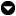 PROPERTY OWNERPHYSICAL ADDRESSBUILDING INFORMATIONCOST VALUESAPPRAISED VALUESIAS Parcel ID 09 13012400000000 (Detailed Report)GIS Parcel ID20-09-0013-0124-0000County ID20 - KanawhaDistrict Name9 - Charleston South Annex CorpMap13 (click map # for a PDF map)Parcel Number124Parcel Suffix0Legal DescriptionLT 90 SEC 3 FOREST HILLS ADN;
CHURCHILL DR 816Acreage (deed)0.2032Tax Year2019Tax Class2Deed Book2875Deed Page0725Property Class TypeR - ResidentialProperty Owner(s)MULLINS LINDA LOwner Address816 CHURCHILL DR, CHARLESTON, WV 25314Pysical Address
(often incomplete)816 CHURCHILL DRProperty Class TypeR - ResidentialLand Use101 - Residential 1 FamilyYear Built1949Architectural StyleConventionalStory Height2Exterior WallAluminumConstruction Area(sq ft)1942Total Rooms7Basement TypeFull# of main BLDGs (cards)1Dwelling Value$114,500Other Bldg/Yard Values-Commercial Value-Land Appraisal$39,800Building Appraisal$114,500Total Appraisal$154,300